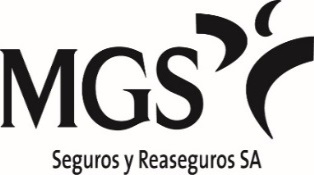 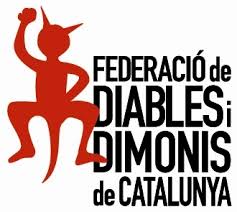 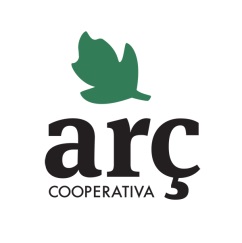 FORMULARI/CERTIFICAT ADHESIÓ A LA PÒLISSA COL.LECTIVA DE RESPONSABILITAT CIVIL 
PER DIABLES, DIMONES, BESTIES DE FOC I BÈSTIES SENSE FOC PER A L’ANY 2018-2019DADES DE L’ENTITATDADES DEL RESPONSABLETARIFESLa pòlissa col·lectiva es renova anualment el dia 1 d’Abril. Es poden fer adhesions passada aquesta data. En aquest cas, la prima a abonar correspondrà a la part proporcional segons el període contractat.Per a formalitzar l’adhesió a aquesta pòlissa col·lectiva, cal lliurar aquest full degudament emplenat per correu electrònic a jgomez@arccoop.coop junt amb el comprovant de pagament amb les vostres dades al compte corrent ES80 1491 0001 22 1008025429Aquest butlletí, un cop lliurat novament a la colla amb el segell de l’entitat Asseguradora (MGS Assegurances), constitueix Certificat de Cobertura de Responsabilitat Civil, en Adhesió a les condicions col.lectives de la Federació.Signatura del president i segell de l’entitat(població i data) ________________________, a ____ de ___________ de 201__NOM ENTITATNIF ENTITATDOMICILIPOBLACIÓCODI POSTALCORREU ELECTRÒNICTELÈFONNOM I COGNOMSDNICORREU ELECTRÒNICTELÈFONTIPUS DE COLLACOLLA DE DIABLES, DIMONIS COLLA DE BESTIES SENSE DIMONISBÈSTIA SENSE FOCCAPITAL SOL.LICITAT RESPONSABILITAT CIVIL151.000 €                     901.000 €    301.000 €                  1.205.000 €601.000 €151.000 €301.000 €601.000 €900.001 €1.205.000 €COLLA DE DIBLES, DIMONIS251,29 €314,12 €385,64 €449,92 €BÈSTIA DE FOC SENSE DIMONI167,19 €167,54 €209,43 €271,19 €316,39 €